UNIVERSIDAD NACIONAL “JOSÉ FAUSTINO SÁNCHEZ CARRIÓN”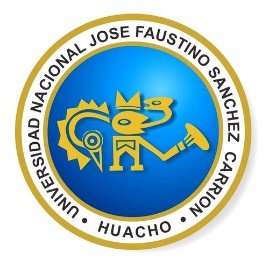 VICERECTORADO ACADÉMICOFACULTAD DE EDUCACIÓNESCUELA PROFESIONAL DE EDUCACIÓN TECNOLÓGICA ESPECIALIDAD CONSTRUCCIONES METALICAS I.- DATOS GENERALESII.- SUMILLALa asignatura de Ecotecnología es de carácter categorial y tecnológico, importante en la formación profesional, porque: Desarrolla de manera analítica los componentes del medio ambiente y contaminación, los ecosistemas y sociedad, los riesgos de contaminación y cambio climático, y los avances y utilización de tecnologías limpias alternativas en el medio ambiente.III.-	CAPACIDADES AL FINALIZAR EL CURSOIV. INDICADORES DE CAPACIDADES AL FINALIZAR EL CURSOIV.-	MÓDULOS:   DESARROLLO DE LAS UNIDADES DIDACTICAS:VI.- MATERIALES EDUCATIVOS Y OTROS RECURSOS DIDÁCTICOS1.-MEDIOS Y PLATAFORMAS VIRTUALES 	 Casos prácticos, pizarra interactiva	 Google meet, Repositorio de datos     Libros, textos, revistas monografías, tesis, proyectos, fichas, imágenes artículos científicos, láminas, 2.-MEDIOS INFORMÁTICOS Y ELECTRÓNICOS	  Computadora, Tablet 	   Celulares,  laptop, USB Internet, TV.Dibujos, gráficas, esquemas, figuras, fotos, objetos materiales de laboratorio. VII .- EVALUACIÓN	1.- EVIDENCIAS DE CONOCIMIENTO		Desempeño esperado, revisión de la práctica calificada		Evaluación cognitiva	2.-EVIDENCIAS DE DESEMPEÑO		Desempeño logrado, participación en la dinámica grupal		Evaluación procedimental	3.-EVIDENCIAS DE PRODUCTO		Actividad realizada, exposición y trabajo realizado		Evaluación actitudinalSiendo el promedio final (PF), el promedio simple de los promedios ponderados de cada módulo (PM1, PM2, PM3, PM4)VIII.-BIBLIOGRAFÍA Y REFERENCIAS WEB	1.-UNIDAD DIDÁCTICA IAMORIN NERI José y otros (1980). Didáctica de las Ciencias Naturales. España: Nauta S.A. BRACK EGG, Antonio y MENDIOLA V., Cecilia. (2000). Ecología. Lima, Perú: Bruño.CLARKEL, J (1978). Ecología General. Bs. As.: Omega S.A.Rosales, E. (2014). Análisis de la materia y la energía. México. Limusa.	CARDENAS,F. 2000. Química y Ambiente. Mc-Graw. Hill. Colombia.Balanta Zuñiga, E. M. (2013). Análisis de contenido conceptual de la materia, en algunoslibros de texto escolares de básica secundaria. Tesis de Pregrado. Universidad del Valle. Instituto de Educación y Pedagogía. Santiago de Cali-Valle del Cauca.	2.-UNIDAD DIDÁCTICA IIMARGALEFT. R. (1991). Ecología. . España: Ediciones Omega S.ABRACK EGG, Antonio y MENDIOLA V., Cecilia. (2000). Ecología. Lima, Perú: Bruño.CLARKEL, J (1978). Ecología General. Bs. As.: Omega S.A.ONDARSA,R. 2002. Biología moderna. Mc-Graw-Hill. Colombia.OTTO WOLE. 2001 . Biología moderna. Mc-Graw-Hill – Cali..ADUNI  2005. 200 p. Biología. Editorial ADUNI (Asociación de Docentes de la Universidad Nacional de Ingeniería). Lima. - VILLE CLAUDE 2000. 980 Biología. 3ra Edic. Editorial Mc Graw Hill. México D.F. 	3.-UNIDAD DIDÁCTICA IIICULTURAL DE EDICIONES S.A. (1997). Atlas de Ecología. España. P. 112.FRANCO LÓPEZ, J. (1998). Manual de Ecología. México: Trillas. P. 266.GRAGON J, G.L Kam y H. Kane (1990). El desarrollo sostenible.KOEPKE, H. y María (1963). Las aves silvestres de importancia económica en el Perú. Lima, Perú: Min. Agricultura. Ser. Forestal y de Caza.MARGALEFT. R. (1991). Ecología. . España: Ediciones Omega S.ABRACK EGG, Antonio y MENDIOLA V., Cecilia. (2000). Ecología. Lima, Perú: Bruño.CLARKEL, J (1978). Ecología General. Bs. As.: Omega S.A.TYLER, G. (1994). Ecología y Medio Ambiente. Introducción a la Ciencia ambiental, el desarrollo sustentable. México: Edit. Iberoamericana.4.- UNIDAD DIDÁCTICA IVCUELLO Y SUBIRANA, Joseph y otros. (1995). Atlas Mundial de Medio Ambiente. España. P. 112.TYLER, G. (1994). Ecología y Medio Ambiente. Introducción a la Ciencia ambiental, el desarrollo sustentable. México: Edit. Iberoamericana.VILCHEZ, S. (1998). Parques nacionales del Perú. Lima, Perú: Ediciones Cajamarca. CULTURAL DE EDICIONES S.A. (1997). Atlas de Ecología. España. P. 112.Huacho, junio del 2020__________________ Papa Jimenez ClaudioDocente del CursoCAPACIDAD DE LA UNIDAD DIDACTICANOMBRE DE LA UNIDAD DIDACTICASEMANAS UNIDAD IConoce la estructura y procesos de los ecosistemas de los ecosistemas y la sociedad ESTRUCTURA Y PROCESOS DE LOS ECOSISTEMAS Y LA SOCIEDAD1 a 4UNIDADIIAnaliza la ventaja y desventaja de los avances de la tecnologíaVENTAJAS Y DESVENTAJA DE LOS AVANCES DE LA TECNOLOGÍA5 a 8UNIDADIIIIdentifica y categoriza los avances de la tecnologíaUTILIZACIÓN DE LOS AVANCES DE LA TECNOLOGÍA PARA MEJORAR EL MEDIO AMBIENTE9 a 12UNIDADIVAnaliza el medio ambiente y los riesgos de contaminación, deterioro de la capa de ozono y el cambio climáticoLOS RIESGOS DE CONTAMINACIÓN, DETERIORO DE LA CAPA DE OZONO Y EL CAMBIO CLIMÁTICO13 a 16NÚMEROINDICADORES DE CAPACIDAD AL FINALIZAR EL CURSO1Comprende el concepto de ecotecnología y las características de los sistemas tecnológicos2Comprende que la materia y energía se mantienen constante y se transforman3Comprende la estructura y dinámica funcional de los ecosistemas4Comprende que los ecosistemas producen bienes y servicios para satisfacer nuestras necesidades5Entiende y explica  cómo se inicia las tecnologías6Comprende el deterioro ambiental por el uso de combustible fósil y el carbón7Comprende las ventajas de la tecnología8Comprende las desventajas de la tecnología9Comprende que estas tecnologías disminuyen  los contaminantes físicos, químicos y biológicos del ambiente 10Comprenden que estas tecnologías disminuye la contaminación y deterioro Ambiental11Comprenden que estas tecnologías disminuye la contaminación y deterioro  de los ambientes y la salud de las personas12Entiende que estas tecnología tienen sus ventajas y desventajas en la comunicación rápida y en la salud de las personas13Conoce las causas y efectos de la contaminación ambiental y como evitar14Conoce el daño que ocasiona la radiación ultravioleta15Comprende las causas y efectos del cambio climático16Comprende por qué  se produce el efecto invernadero, fenómeno  que altera a los ecosistemasUNIDAD DIDÁCTICA I Estructura y procesos de los ecosistemas y la sociedad   CAPACIDAD DE LA UNIDAD DIDÁCTICA I: Conoce la estructura y procesos de los ecosistemas y la sociedad.CAPACIDAD DE LA UNIDAD DIDÁCTICA I: Conoce la estructura y procesos de los ecosistemas y la sociedad.CAPACIDAD DE LA UNIDAD DIDÁCTICA I: Conoce la estructura y procesos de los ecosistemas y la sociedad.CAPACIDAD DE LA UNIDAD DIDÁCTICA I: Conoce la estructura y procesos de los ecosistemas y la sociedad.CAPACIDAD DE LA UNIDAD DIDÁCTICA I: Conoce la estructura y procesos de los ecosistemas y la sociedad.CAPACIDAD DE LA UNIDAD DIDÁCTICA I: Conoce la estructura y procesos de los ecosistemas y la sociedad.CAPACIDAD DE LA UNIDAD DIDÁCTICA I: Conoce la estructura y procesos de los ecosistemas y la sociedad.CAPACIDAD DE LA UNIDAD DIDÁCTICA I: Conoce la estructura y procesos de los ecosistemas y la sociedad.UNIDAD DIDÁCTICA I Estructura y procesos de los ecosistemas y la sociedad   UNIDAD DIDÁCTICA I Estructura y procesos de los ecosistemas y la sociedad   SemanaContenidosContenidosContenidosContenidosEstrategia de la enseñanza virtualEstrategia de la enseñanza virtualIndicadores de logro de la capacidadUNIDAD DIDÁCTICA I Estructura y procesos de los ecosistemas y la sociedad   SemanaConceptualProcedimentalProcedimentalActitudinalEstrategia de la enseñanza virtualEstrategia de la enseñanza virtualIndicadores de logro de la capacidadUNIDAD DIDÁCTICA I Estructura y procesos de los ecosistemas y la sociedad   1Conocen los conceptos: EcotecnologíaEcología, Tecnología, desarrollo sostenible y aplicación de técnicas y sistemas que reducen el daño a los ecosistemasEjemplifica procesos donde se aplica la ecotecnologíaEsquematiza y presenta nuevos sistemas tecnológicos empleados por el hombreEjemplifica procesos donde se aplica la ecotecnologíaEsquematiza y presenta nuevos sistemas tecnológicos empleados por el hombreCumple con las actividades puntualmente, participa activamente en el desarrollo de la asignaturaExpositivaDocente-alumnoUso de google meetExpositivaDocente-alumnoUso de google meetComprende el concepto de ecotecnología y las características de los sistemas tecnológicosUNIDAD DIDÁCTICA I Estructura y procesos de los ecosistemas y la sociedad   2Comprende la transformación de la materia y flujo de energía en los ecosistemas, y su importancia para el hombre Realiza actividades de mezcla y combinación y explica el empleo de la energía para realizar trabajoRealiza actividades de mezcla y combinación y explica el empleo de la energía para realizar trabajoDemuestra una actitud positiva de diferenciar las combinaciones y mezclas y empleo de la energía para la utilidad del hombre.Debate dirigido  Foro, chatDebate dirigido  Foro, chatComprende que la materia y energía se mantienen constante y se transformanUNIDAD DIDÁCTICA I Estructura y procesos de los ecosistemas y la sociedad   3Comprende la estructura de la biosfera y los ecosistemas como fuente de riqueza, productividad Describe la biósfera y explica sus ecosistemas y subsistemasDetermina los recursos de la productividad y contaminación ambientalDescribe la biósfera y explica sus ecosistemas y subsistemasDetermina los recursos de la productividad y contaminación ambientalValora a los ecosistemas que nos brindan bienes y servicios para nuestra existencia y el cuidado de no contaminar el ambienteLectura uso de repositorios digitalesLectura uso de repositorios digitalesComprende la estructura y dinámica funcional de los ecosistemasUNIDAD DIDÁCTICA I Estructura y procesos de los ecosistemas y la sociedad   4Comprende la relación entre sociedad y los ecosistemas como entes de subsistencia.Analiza la relación entre comunidad y los ecosistemas para mantener un equilibrio sustentable para su desarrollo y existenciaAnaliza la relación entre comunidad y los ecosistemas para mantener un equilibrio sustentable para su desarrollo y existenciaDemuestra una actitud positiva sobre la aplicación de tecnologías limpias en los procesos de producción de bienes para no contaminar el ambienteIdeas Saberes previosforos, chatIdeas Saberes previosforos, chatComprende que los ecosistemas producen bienes y servicios para satisfacer nuestras necesidadesUNIDAD DIDÁCTICA I Estructura y procesos de los ecosistemas y la sociedad   EVALUACIÓN DE LA UNIDAD DIDÁCTICAEVALUACIÓN DE LA UNIDAD DIDÁCTICAEVALUACIÓN DE LA UNIDAD DIDÁCTICAEVALUACIÓN DE LA UNIDAD DIDÁCTICAEVALUACIÓN DE LA UNIDAD DIDÁCTICAEVALUACIÓN DE LA UNIDAD DIDÁCTICAEVALUACIÓN DE LA UNIDAD DIDÁCTICAUNIDAD DIDÁCTICA I Estructura y procesos de los ecosistemas y la sociedad   EVIDENCIA DE CONOCIMIENTOSEVIDENCIA DE CONOCIMIENTOSEVIDENCIA DE PRODUCTOEVIDENCIA DE PRODUCTOEVIDENCIA DE PRODUCTOEVIDENCIA DE DESEMPEÑOEVIDENCIA DE DESEMPEÑOUNIDAD DIDÁCTICA I Estructura y procesos de los ecosistemas y la sociedad   NIDAD DIDÁCTICA II Ventajas y desventaja de los avances de la tecnologíaCAPACIDAD DE LA UNIDAD DIDÁCTICA II: Analiza la ventaja y desventaja de los avances de la tecnologíaCAPACIDAD DE LA UNIDAD DIDÁCTICA II: Analiza la ventaja y desventaja de los avances de la tecnologíaCAPACIDAD DE LA UNIDAD DIDÁCTICA II: Analiza la ventaja y desventaja de los avances de la tecnologíaCAPACIDAD DE LA UNIDAD DIDÁCTICA II: Analiza la ventaja y desventaja de los avances de la tecnologíaCAPACIDAD DE LA UNIDAD DIDÁCTICA II: Analiza la ventaja y desventaja de los avances de la tecnologíaCAPACIDAD DE LA UNIDAD DIDÁCTICA II: Analiza la ventaja y desventaja de los avances de la tecnologíaCAPACIDAD DE LA UNIDAD DIDÁCTICA II: Analiza la ventaja y desventaja de los avances de la tecnologíaCAPACIDAD DE LA UNIDAD DIDÁCTICA II: Analiza la ventaja y desventaja de los avances de la tecnologíaNIDAD DIDÁCTICA II Ventajas y desventaja de los avances de la tecnologíaNIDAD DIDÁCTICA II Ventajas y desventaja de los avances de la tecnologíaSemanaContenidosContenidosContenidosContenidosContenidosEstrategia didácticaIndicadores de logro de la capacidadNIDAD DIDÁCTICA II Ventajas y desventaja de los avances de la tecnologíaSemanaConceptualProcedimentalProcedimentalActitudinalActitudinalEstrategia didácticaIndicadores de logro de la capacidadNIDAD DIDÁCTICA II Ventajas y desventaja de los avances de la tecnología1Conoce las tecnologías aplicadas por el hombre, sobre el ambiente desde sus inicios,Comprende como se inicia las tecnologías desde la época pre históricasComprende como se inicia las tecnologías desde la época pre históricasRespeta el inicio de las tecnologías creadas por el hombre desde su origenRespeta el inicio de las tecnologías creadas por el hombre desde su origenExpositivaDocente-alumnoUso de google meetEntiende y explica  como se inicia las tecnologíasNIDAD DIDÁCTICA II Ventajas y desventaja de los avances de la tecnología2Conoce las tecnologías aplicadas a inicios de la revolución industrialAnaliza a los efectos producidos por las tecnologías durante la revolución industrial sobre los ecosistemas y a la salud de la sociedadAnaliza a los efectos producidos por las tecnologías durante la revolución industrial sobre los ecosistemas y a la salud de la sociedadValora el cuidado de los ecosistemas y los recursos naturales existentesRespeta no a la depredación y sobreexplotación de la biodiversidadValora el cuidado de los ecosistemas y los recursos naturales existentesRespeta no a la depredación y sobreexplotación de la biodiversidadDebate dirigido  Foro, chatComprende el deterioro ambiental por el uso de combustible fósil y el carbónNIDAD DIDÁCTICA II Ventajas y desventaja de los avances de la tecnología3Comprende las ventajas de los avances de la tecnología a nivel mundialExplica  los avances y beneficios de las tecnologías a nivel del Perú y el mundoExplica  los avances y beneficios de las tecnologías a nivel del Perú y el mundoValora la naturaleza como un  patrimonio genético que promueve un desarrollo sostenible del país.Valora la naturaleza como un  patrimonio genético que promueve un desarrollo sostenible del país.Lectura uso de repositorios digitalesComprende las ventajas de la tecnologíaNIDAD DIDÁCTICA II Ventajas y desventaja de los avances de la tecnología4Comprende las desventajas de los avances de la tecnología a nivel mundialExplica  las desventajas e impactos negativos de los avances de las tecnologías a nivel del Perú y el mundoExplica  las desventajas e impactos negativos de los avances de las tecnologías a nivel del Perú y el mundoToma conciencia sobre la importancia y el cuidado del ambiente y de las especiesToma conciencia sobre la importancia y el cuidado del ambiente y de las especiesIdeas Saberes previos foros, chatComprende las desventajas de la tecnologíaNIDAD DIDÁCTICA II Ventajas y desventaja de los avances de la tecnologíaEVIDENCIA DE CONOCIMIENTOSEVIDENCIA DE CONOCIMIENTOSEVIDENCIA DE CONOCIMIENTOSEVIDENCIA DE CONOCIMIENTOSEVIDENCIA DE CONOCIMIENTOSEVIDENCIA DE CONOCIMIENTOSEVIDENCIA DE CONOCIMIENTOSNIDAD DIDÁCTICA II Ventajas y desventaja de los avances de la tecnología          EVIDENCIA DE CONOCIMIENTOS                                            EVIDENCIA DE PRODUCTO                                      EVIDENCIA DE DESEMPEÑO           EVIDENCIA DE CONOCIMIENTOS                                            EVIDENCIA DE PRODUCTO                                      EVIDENCIA DE DESEMPEÑO           EVIDENCIA DE CONOCIMIENTOS                                            EVIDENCIA DE PRODUCTO                                      EVIDENCIA DE DESEMPEÑO           EVIDENCIA DE CONOCIMIENTOS                                            EVIDENCIA DE PRODUCTO                                      EVIDENCIA DE DESEMPEÑO           EVIDENCIA DE CONOCIMIENTOS                                            EVIDENCIA DE PRODUCTO                                      EVIDENCIA DE DESEMPEÑO           EVIDENCIA DE CONOCIMIENTOS                                            EVIDENCIA DE PRODUCTO                                      EVIDENCIA DE DESEMPEÑO           EVIDENCIA DE CONOCIMIENTOS                                            EVIDENCIA DE PRODUCTO                                      EVIDENCIA DE DESEMPEÑO NIDAD DIDÁCTICA II Ventajas y desventaja de los avances de la tecnologíaRevisión de los organizadores visualesRevisión de los organizadores visualesEntrega de Practica de la interpretación y resumen.Entrega de Practica de la interpretación y resumen.Participación del desempeño  en la dinámica grupal.Participación del desempeño  en la dinámica grupal.Participación del desempeño  en la dinámica grupal.UNIDAD DIDÁCTICA III   C Utilización de los avances de la tecnología para mejorar el medio ambienteCAPACIDAD DE LA UNIDAD DIDÁCTICA III:  Identifica y categoriza los avances de la tecnologíaCAPACIDAD DE LA UNIDAD DIDÁCTICA III:  Identifica y categoriza los avances de la tecnologíaCAPACIDAD DE LA UNIDAD DIDÁCTICA III:  Identifica y categoriza los avances de la tecnologíaCAPACIDAD DE LA UNIDAD DIDÁCTICA III:  Identifica y categoriza los avances de la tecnologíaCAPACIDAD DE LA UNIDAD DIDÁCTICA III:  Identifica y categoriza los avances de la tecnologíaCAPACIDAD DE LA UNIDAD DIDÁCTICA III:  Identifica y categoriza los avances de la tecnologíaCAPACIDAD DE LA UNIDAD DIDÁCTICA III:  Identifica y categoriza los avances de la tecnologíaCAPACIDAD DE LA UNIDAD DIDÁCTICA III:  Identifica y categoriza los avances de la tecnologíaUNIDAD DIDÁCTICA III   C Utilización de los avances de la tecnología para mejorar el medio ambienteUNIDAD DIDÁCTICA III   C Utilización de los avances de la tecnología para mejorar el medio ambienteSemanaContenidosContenidosContenidosContenidosEstrategia didácticaEstrategia didácticaIndicadores de logro de la capacidadUNIDAD DIDÁCTICA III   C Utilización de los avances de la tecnología para mejorar el medio ambienteSemanaConceptualProcedimentalProcedimentalActitudinalEstrategia didácticaEstrategia didácticaIndicadores de logro de la capacidadUNIDAD DIDÁCTICA III   C Utilización de los avances de la tecnología para mejorar el medio ambiente1Conoce la utilización de las tecnologías ambientalesComprende el empleo de las tecnologías que van ha mejorar la calidad del ambienteComprende el empleo de las tecnologías que van ha mejorar la calidad del ambienteToma posición crítica frente a los contaminantes físicos, químicos y biológicos que afectan al ambienteExpositivaDocente-alumnoUso de google meetExpositivaDocente-alumnoUso de google meetComprende que estas tecnologías disminuyen  los contaminantes físicos, químicos y biológicos del ambiente UNIDAD DIDÁCTICA III   C Utilización de los avances de la tecnología para mejorar el medio ambiente2Conoce la utilización de las tecnologías verdesComprende el empleo de las tecnologías que van ha ahorrar materiales , energía, mejora del suelo y  la calidad del ambienteComprende el empleo de las tecnologías que van ha ahorrar materiales , energía, mejora del suelo y  la calidad del ambienteToma conciencia  las consecuencias y efectos sobre la salud de los seres vivos y  del ambienteDebate dirigido  Foro, chatDebate dirigido  Foro, chatComprenden que estas tecnologías disminuye la contaminación y deterioro AmbientalUNIDAD DIDÁCTICA III   C Utilización de los avances de la tecnología para mejorar el medio ambiente3Conoce la utilización de las tecnologías sanitariasComprende el uso de las tecnologías sanitarias en la medicina, en la alimentación en la salud.Comprende el uso de las tecnologías sanitarias en la medicina, en la alimentación en la salud.Asume la responsabilidad en el cuidado de la limpieza, higiene y salud de la persona.Lectura uso de repositorios digitalesLectura uso de repositorios digitalesComprenden que estas tecnologías disminuye la contaminación y deterioro  de los ambientes y la salud de las personasUNIDAD DIDÁCTICA III   C Utilización de los avances de la tecnología para mejorar el medio ambiente4Conoce la utilización de las tecnologías convergentesComprende la utilización de las tecnologías convergentes empleadas en la información, telecomunicaciones y en la educación.Comprende la utilización de las tecnologías convergentes empleadas en la información, telecomunicaciones y en la educación.Toma conciencia y posición sobre la importancia y el cuidado de la exposición a las ondas electromagnéticas y otras radiaciones de los dispositivos.Ideas Saberes previos foros,,chatIdeas Saberes previos foros,,chatEntiende que estas tecnología tienen sus ventajas y desventajas en la comunicación rápida y en la salud de las personasUNIDAD DIDÁCTICA III   C Utilización de los avances de la tecnología para mejorar el medio ambienteEVIDENCIA DE CONOCMIENTOSEVIDENCIA DE CONOCMIENTOSEVIDENCIA DE CONOCMIENTOSEVIDENCIA DE CONOCMIENTOSEVIDENCIA DE CONOCMIENTOSEVIDENCIA DE CONOCMIENTOSEVIDENCIA DE CONOCMIENTOSUNIDAD DIDÁCTICA III   C Utilización de los avances de la tecnología para mejorar el medio ambienteEVIDENCIA DE CONOCIMIENTOEVIDENCIA DE CONOCIMIENTOEVIDENCIA DE PRODUCTOEVIDENCIA DE PRODUCTOEVIDENCIA DE PRODUCTOEVIDENCIA DE DESEMPEÑOEVIDENCIA DE DESEMPEÑOUNIDAD DIDÁCTICA III   C Utilización de los avances de la tecnología para mejorar el medio ambienteRevisión de la fichas de lectura y comentarioRevisión de la fichas de lectura y comentarioEntrega de fichas de investigación  y resumen.Entrega de fichas de investigación  y resumen.Entrega de fichas de investigación  y resumen.Participación en la dinámica grupal.Participación en la dinámica grupal.UNIDAD DIDÁCTICA IV   Los riesgos de contaminación, deterioro de la capa de ozono y el cambio climáticoCAPACIDAD DE LA UNIDAD DIDÁCTICA IV: Analiza el medio ambiente y los riesgos de contaminación, deterioro de la capa de ozono y el cambio climáticoCAPACIDAD DE LA UNIDAD DIDÁCTICA IV: Analiza el medio ambiente y los riesgos de contaminación, deterioro de la capa de ozono y el cambio climáticoCAPACIDAD DE LA UNIDAD DIDÁCTICA IV: Analiza el medio ambiente y los riesgos de contaminación, deterioro de la capa de ozono y el cambio climáticoCAPACIDAD DE LA UNIDAD DIDÁCTICA IV: Analiza el medio ambiente y los riesgos de contaminación, deterioro de la capa de ozono y el cambio climáticoCAPACIDAD DE LA UNIDAD DIDÁCTICA IV: Analiza el medio ambiente y los riesgos de contaminación, deterioro de la capa de ozono y el cambio climáticoCAPACIDAD DE LA UNIDAD DIDÁCTICA IV: Analiza el medio ambiente y los riesgos de contaminación, deterioro de la capa de ozono y el cambio climáticoCAPACIDAD DE LA UNIDAD DIDÁCTICA IV: Analiza el medio ambiente y los riesgos de contaminación, deterioro de la capa de ozono y el cambio climáticoCAPACIDAD DE LA UNIDAD DIDÁCTICA IV: Analiza el medio ambiente y los riesgos de contaminación, deterioro de la capa de ozono y el cambio climáticoUNIDAD DIDÁCTICA IV   Los riesgos de contaminación, deterioro de la capa de ozono y el cambio climáticoUNIDAD DIDÁCTICA IV   Los riesgos de contaminación, deterioro de la capa de ozono y el cambio climáticoSemanaContenidosContenidosContenidosContenidosEstrategia didácticaEstrategia didácticaIndicadores de logro de la capacidadUNIDAD DIDÁCTICA IV   Los riesgos de contaminación, deterioro de la capa de ozono y el cambio climáticoSemanaConceptualProcedimentalProcedimentalActitudinalEstrategia didácticaEstrategia didácticaIndicadores de logro de la capacidadUNIDAD DIDÁCTICA IV   Los riesgos de contaminación, deterioro de la capa de ozono y el cambio climático1Conoce las causas y efectos de la contaminación ambientalPromueve alternativas para contrarrestar la contaminación ambientalPromueve alternativas para contrarrestar la contaminación ambientalDemuestra una actitud positiva para evitar la contaminación ambientalExpositivaDocente-alumnoUso de google meetExpositivaDocente-alumnoUso de google meetConoce las causas y efectos de la contaminación ambiental y como evitarUNIDAD DIDÁCTICA IV   Los riesgos de contaminación, deterioro de la capa de ozono y el cambio climático2Comprende el deterioro de la capa de ozonoComprende las consecuencias que produce la radiación ultravioleta en la salud de las personas y de los seres vivosComprende las consecuencias que produce la radiación ultravioleta en la salud de las personas y de los seres vivosMuestra una actitud de  evitar el empleo de gases o sustancias que deterioran la capa de ozonoDebate dirigido  Foro, chatDebate dirigido  Foro, chatConoce el daño que ocasiona la radiación ultravioletaUNIDAD DIDÁCTICA IV   Los riesgos de contaminación, deterioro de la capa de ozono y el cambio climático3Conoce las causas sobre el cambio climático en la biósferaAnaliza las consecuencias que se presentan en la biósfera por el cambio climático en la tierraAnaliza las consecuencias que se presentan en la biósfera por el cambio climático en la tierra Valora como mitigar y adaptación al cambio climático en la agriculturaLectura uso de repositorios digitalesLectura uso de repositorios digitalesComprende las causas y efectos del cambio climáticoUNIDAD DIDÁCTICA IV   Los riesgos de contaminación, deterioro de la capa de ozono y el cambio climático4Conoce sobre el efecto invernadero y el fenómeno del niñoExplica los gases que provocan el efecto invernadero y fundamenta sobre el fenómeno del niño.Explica los gases que provocan el efecto invernadero y fundamenta sobre el fenómeno del niño.Promueve la difusión o educación ambiental para evitar el efecto invernaderoIdeas Saberes previos foros, chatIdeas Saberes previos foros, chatComprende porqué y cómo se producen estos fenómenos  que alteran los ecosistemasUNIDAD DIDÁCTICA IV   Los riesgos de contaminación, deterioro de la capa de ozono y el cambio climáticoEVIDENCIA DE CONOCIMIENTOSEVIDENCIA DE CONOCIMIENTOSEVIDENCIA DE CONOCIMIENTOSEVIDENCIA DE CONOCIMIENTOSEVIDENCIA DE CONOCIMIENTOSEVIDENCIA DE CONOCIMIENTOSEVIDENCIA DE CONOCIMIENTOSUNIDAD DIDÁCTICA IV   Los riesgos de contaminación, deterioro de la capa de ozono y el cambio climáticoEVIDENCIA DE CONOCIMIENTOSEVIDENCIA DE CONOCIMIENTOSEVIDENCIA DE PRODUCTOEVIDENCIA DE PRODUCTOEVIDENCIA DE PRODUCTOEVIDENCIA DE DESEMPEÑOEVIDENCIA DE DESEMPEÑOUNIDAD DIDÁCTICA IV   Los riesgos de contaminación, deterioro de la capa de ozono y el cambio climáticoRevisión de la Práctica Calificada.Revisión de la Práctica Calificada.Exposición y entrega de resúmenes. Exposición y entrega de resúmenes. Exposición y entrega de resúmenes. Participación  en la dinámica grupal.Participación  en la dinámica grupal.VARIABLESPONDERACIONESUNIDADES DIDÁCTICASMÓDULOSEvaluación de conocimientoEvaluación por productoEvaluación de desempeño30%35%35%El ciclo académico comprende4